Magdalen College School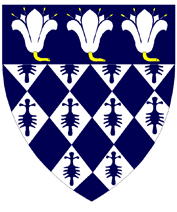 BrackleyMotivation Commitment SuccessHeadteacher: Mr I H Colling	Employment Application Form:  TeachingThe Governing Body is committed to safeguarding and promoting the welfare of childrenand young people and expects all staff and volunteers to share this commitment.Please ensure that you complete all sections of Part 1 and Part 2 of the application.  Please note that providing false information will result in the application being rejected, or withdrawal of any offer of employment, or summary dismissal if you are in post, and possible referral to the police.  Please note that checks may be carried out to verify the contents of your application form.  Please complete the form in black ink.  CV’s are not accepted.Part 1.	INFORMATION  FOR  SHORTLISTING  AND  INTERVIEWINGInitials 			Surname or Family name 	2. 	LETTER  OF  APPLICATION	Please enclose a letter of application.  Please refer to the applicant information pack which may include instructions on completion of the letter of application.3.	PRESENT / LAST  APPOINTMENT:  IF  TEACHING4.	PRESENT / LAST  APPOINTMENT:  IF  NON-TEACHING5.	FULL  CHRONOLOGICAL  HISTORY  Please provide a full history in chronological order since leaving secondary education, including periods of any post-secondary education/training, and part-time and voluntary work as well as full time employment, with start and end dates, explanations for periods not in employment or education/training, and reasons for leaving employment.  Please enclose a continuation sheet if necessary6.	SECONDARY  EDUCATION  &  QUALIFICATIONS7.	HIGHER  EDUCATION8.	PROFESSIONAL COURSES  ATTENDED  AS  A  TEACHER   Please list relevant courses attended in the past 3 years.9.	OTHER  RELEVANT  EXPERIENCE,  INTERESTS  AND  SKILLS10.	REFEREES	Give here details of two people to whom reference may be made.  The first referee should normally be your present or most recent headteacher or equivalent person.  If you are not currently working with children please provide a referee from your most recent employment involving children.  Referees will be asked about disciplinary offences relating to children, which may include any in which the penalty is “time expired” and whether you have been the subject of any child protection concerns, and if so, the outcome of any enquiry or disciplinary procedure.  References will not be accepted from relatives or from people writing solely in the capacity of friends.First refereeSecond refereeTHIS PAGE IS INTENTIONALLY BLANKPart 2	Internal Ref . No._______This section will be separated from Part 1 on receipt.  Relevant responses may be verified prior to shortlisting and/or used for administration purposes but will not then be used for selection purposes. If you are called to interview you may be asked about the answers you have given to questions 15 to 19 and question 14 if relevant to the job.11.	PERSONAL  INFORMATION12.	COMPULSORY  DECLARATION  OF  ANY  CONVICTIONS,  CAUTIONS  OR  REPRIMANDS,  WARNINGS  OR  BIND-OVERS	If you are shortlisted you will be required to complete a “Disclosure of Criminal Record” form and bring the completed form to interview. If the job involves contact with children up to age 8 you will also be required to make a Disqualification Declaration. The information you give will be treated as strictly confidential. Disclosure of a conviction, caution, warning or reprimand will not automatically disqualify you from consideration. Any offence will only be taken into consideration if it is one which would make you unsuitable for the type of work you are applying for. However, offences relating to children may make you unsuitable since this is a “regulated position” under the Under the Criminal Justice & Courts Services Act 2000.13. 	PROHIBITION FROM TEACHING 	In accordance with the requirements of The School Staffing (England) (Amendment) Regulations 2013, any future appointment is subject to a check with the Department for Education to ensure that you are not subject to a prohibition order or an interim prohibition order.14.	DATA PROTECTION ACT 1998The information collected on this form will be used in compliance with the Data Protection Act 1998.    By supplying information, you are giving your consent to the information being processed for all employment purposes as defined in the Data Protection Act 1998.  The information may be disclosed, as appropriate, to the governors, to Occupational Health, to the Teachers Pensions Agency, to the Department for Education, to , payroll and personnel providers and relevant statutory bodies.  You should also note that checks may be made to verify the information provided and may also be used to prevent and/or detect fraud. This form will be kept strictly confidential but may be photocopied and may be transmitted electronically for use by those entitled to see the information as part of the recruitment process.  When the recruitment process is completed, the form will be stored for a maximum of six months then destroyed.  If you are employed as a result of this recruitment process then this application form will be retained as part of your personnel record.15.	NOTES(a) Under the Criminal Justice & Courts Services Act 2000 it is an offence for an individual who has been disqualified from     working with children to knowingly apply for, offer to do, accept, or do any work in a ‘regulated position’. The position you are applying for is a “regulated position”. 	(b)	Canvassing, directly or indirectly, an employee or governor will disqualify the application.	(c)	Candidates recommended for appointment will be required to provide a satisfactory Enhanced DBS certificate and complete a pre-employment medical questionnaire and may be required to undergo a medical examination. .16.	DECLARATION	I certify that, to the best of my knowledge and belief, all particulars included in my application are correct.  I understand and accept that providing false information will result in my application being rejected or withdrawal of any offer of employment, or summary dismissal if I am in post, and possible referral to the police.  I understand and accept that the information I have provided may be used in accordance with paragraph 13 above, and in particular that checks may be carried out to verify the contents of my application form		Signature of Applicant	Date		Print NameTHIS PAGE IS INTENTIONALLY BLANKPART 3			EQUALITY AND DIVERSITY MONITORINGThis section will be separated from part 1 and part 2. Collection of equality information is solely for monitoring purposes to ensure that our policies and procedures are effective.  We also collect this data in accordance with the general and specific public sector equality duties under the Equality Act 2010. Any data you enter onto this monitoring form will only be used for monitoring purposes and will not be used in assessing and or scoring your application or during the interview process.  This information is kept fully confidential and access is strictly limited in accordance with the Data Protection Act.Ethnic Group			Workforce Census Code				       Please tick		Religion 		Disability			Please tick	Do you consider that you have a disability? Please tick	Sexual Orientation	Please tick	Gender	Please tick	Personal relationship	Please tickVacancy job titleWhere did you see the advertisement for this job?TES website              TES newspaper           School website  Local newspaper         Other  (please specify)    Name, address and telephone number of school1	Type of schoolBoys	Girls	Mixed	Age range	Number on Roll2	Type of schooleg  Community, Aided, Foundation, Academy, Free School, Independent etcJob title Please enclose a copy of your current job descriptionSubjects/age groups taughtDate appointed to current postCurrent salaryDate of leaving (if applicable)Reason for leaving (if applicable)Date available to begin new jobName  address and telephone number of employerJob title Please enclose a copy of your current job descriptionDate appointed to current postCurrent salaryDate available to begin new jobJob TitleName and address of school,NumberF/Tor P/TDatesDatesDatesDatesDatesReason or Positionother employer, or description of activityon roll and type of school, if F/Tor P/TFromFromToToToforleaving applicableF/Tor P/TDD/MMYYYYDD/MMYY12345678Name of School/CollegeFromToQualifications Gained with DateNames and Addresses of University or College and/or University Education DepartmentDatesFrom	ToFull or Part-timeCourses/subjects taken and PassedDate of Examination and Qualifications ObtainedAge Groups for which TrainedSubjectOrganising BodyDate(s)DurationTitle and NameAddress and post codeTelephone numberEmail addressJob TitleRelationship to applicantTitle and NameAddress and post codeTelephone numberEmail addressJob TitleRelationship to applicantSurname or family nameAll previous surnamesAll forenamesTitleCurrent AddressCurrent AddressCurrent AddressCurrent AddressPostcodeResident at this address sinceHome telephone numberMobile telephone numberDate of birthEmail addressDfE reference numberNational Insurance NumberDo you have a current full driving licence?Yes	NoDid you qualify as a teacher after May 1999? Yes	No If Yes, in which school was induction completed?Have you ever been subject to a child protection investigation by your employer or any other organisation? Yes	NoIf YES please state separately under confidential cover the circumstances and the outcome including any orders or conditions. This will not be opened unless you are called to interview.Do you require sponsorship (previously a work permit)?Yes	NoIf YES please provide details under separate cover.18.	Are you related to or have a close personal relationship with any pupil, employee, or governor?Yes	NoIf YES give details separately under confidential cover. This will not be opened unless you are called to interview.19.	Are there any special arrangements which we can make for you if you are called for an interview and/or work based assessment? Yes	NoIf Yes please specify, (e.g. ground floor venue, sign language, interpreter, audiotape etc).WhiteWBRIBritish English Welsh Northern Irish ScottishWhiteWIRIIrishWhiteOOTHIrish TravellerWhiteOOTHGypsyWhiteWOTHOther White backgroundMixedMWBCWhite and Black CaribbeanMixedMWBAWhite and Black AfricanMixedMWASWhite and AsianMixedMOTHOther Mixed backgroundAsian or Asian BritishAINDIndianAsian or Asian BritishAPKNPakistaniAsian or Asian BritishABANBangladeshiAsian or Asian BritishCHNEChineseAsian or Asian BritishAOTHOther Asian backgroundBlack or Black BritishBCRBBlack or Black BritishBAFRAfricanBlack or Black BritishBOTHOther Black backgroundOther  ethnic groupOOTHArabOther  ethnic groupWrite in: Prefer not to sayREFUNo religionChristian (including Church of England, Catholic, Protestant and all other Christian denominations)BuddhistHinduJewishMuslimSikhAny other religion  write inPrefer not to sayYes Please complete the grid belowNoPrefer not to sayMy disability is: 			    Please tickMy disability is: 			    Please tickPhysical ImpairmentSensory ImpairmentMental Health ConditionLearning Disability/ DifficultyLong standing illnessOtherPrefer not to sayBi-sexualGayLesbianHeterosexualOtherPrefer not to sayFemaleMaleTransgenderPrefer not to saySingleLiving togetherMarriedCivil PartnershipPrefer not to say